ВОЗРАСТНЫЕ ОСОБЕННОСТИ ЮНОШЕСТВА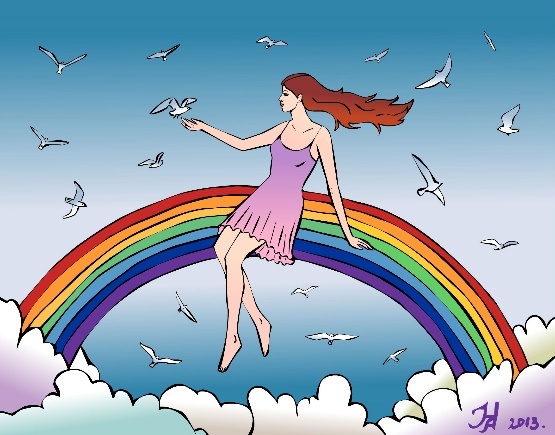 Юношеский возраст – этап формирования самосознания и собственного мировоззрения, этап принятия ответственных решений, этап человеческой близости, когда ценности дружбы, любви, интимной близости могут быть первостепенными.Отвечая самому себе на вопросы «Кто я? Какой я? К чему я стремлюсь?», молодой человек формирует:1) самосознание – целостное представление о самом себе, эмоциональное отношение к самому себе, самооценка своей внешности, умственных, моральных, волевых качеств, осознание своих достоинств и недостатков, на основе чего возникают возможности целенаправленного самосовершенствования, самовоспитания;2) собственное мировоззрение как целостную систему взглядов, знаний, убеждений своей жизненной философии;3) стремление заново и критически осмыслить всё окружающее, самоутвердить свою самостоятельность и оригинальность. Стремления доказать свою независимость и самобытность сопровождаются типичными поведенческимиреакциями: «пренебрежительное отношение» к советам старших, недоверие и критиканство по отношению к старшим поколениям, иногда даже открытое противодействие. Но в такой ситуации юноша вынужден опираться на моральную поддержку ровесников, и это приводит к типичной реакции «повышеннойподверженности» влиянию ровесников, которая обуславливает единообразие  вкусов, стилей поведения, норм морали (молодежная мода, жаргон, субкультура).Специалисты в области возрастной психологии и физиологии отмечают, что способность человека к сознательной регуляции своего поведения в 17-19 лет развита не в полной мере. Нередки немотивированный риск, неумение предвидеть последствия своих поступков, в основе которых могут быть не всегда достойные мотивы.Юность – пора самоанализа и самооценок. Самооценка осуществляется путём сравнения «идеального Я» с реальным. Но «идеальное Я» ещё не выверено и может быть случайным, а «реальное Я» ещё всесторонне не оценено самой личностью. Это объективное противоречие в развитии личности молодого человека может вызвать у него внутреннюю неуверенность в себе и сопровождается иногда внешней агрессивностью, развязностью или чувством непонятности.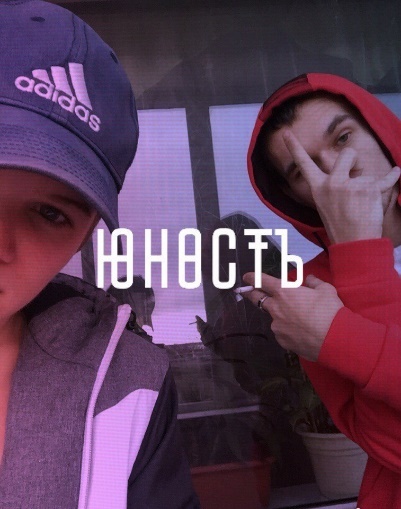 Подготовил: педагог-психолог ГБПОУ РО «Новочеркасский колледж промышленных технологий и управления» Киринская А.В.